第１号様式（第７条関係）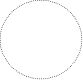 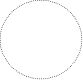 　　　　　　　　　　　　　　　　　　　　　　　　　　　　　　　　　　　年　　月　　日郡山市長　　　　　　　　　　　　　　　申請者　　住所　　　　　　　　　　　　　　　　　　　　　　　　　　　　　　　　　　　　　　　氏名　　　　　　　　　　　　　　　　　　　　　　　　　　　　　　　　　　　　　　　（電話　　　　　－　　　　－　　　　　　）※申請者欄は全て本人が記入（直筆）してください※申請者本人の記入（直筆）でない場合は、記名押印してください※事業者の場合は、法人名・代表者の職・氏名郡山市エネルギー３Ｒ推進事業補助金交付申請書次の事業について、補助金の交付を受けたいので、郡山市エネルギー３Ｒ推進事業補助金交付要綱第７条の規定により申請します。※　申請者と書類を提出する方が異なる場合は、申請書類の内容が分かる方が書類をお持ちください。※　完了日とは(1) 区分が既存住宅または既存事業所の場合　　①設備設置が完了した後、工事代金を支払いした方：領収書の日付を記入下さい。　　②工事代金を支払いした後、設備設置が完了した方：設備設置が完了した日付を記入下さい。(2) 区分が新築住宅、建売住宅または新築事業所の場合建物登記の権利部甲区受付年月日を記入ください。　氏名(代理人名)　　　　　　　　　　　　　　　　　　　　　　　　　　　　　　　　　　電話番号　　　　　　　　　－　　　　　－　　　　　　　第２号様式（第７条関係）事業実施内容書１　対象システムを設置した住宅等※1　事業者の場合は法人名・代表者の職・氏名※2　市民の場合は記載不要２　対象システムの概要第３号様式（第７条関係）　　　　　　　　　　　　　　　　　　　　　　　　　　　　　　　　　　　年　　月　　日郡山市長　　　　　　　　　　　　　　　　　申請者　　住　　所生年月日　　　　　　　　　　　　　　　　　　　　　　ふりがな　　　　　　　　　　　　　　　　　　　　　　氏　　名　　　　　　　　　　　　　　　　　　　　　　　　　　　　　　　　　　　　　　　（電話　　　　－　　　－　　　　　）※日付、申請者欄は全て本人が記入（直筆）してください※申請者本人の記入（直筆）でない場合は、記名押印してください※事業者の場合は、法人名・代表者の職・氏名同意書兼誓約書郡山市エネルギー３Ｒ推進事業補助金の申請に伴い、下記の事項について同意及び誓約します。なお、下記事項に偽りがあることが判明した場合には、交付された当該補助金を一部又は全額返還することに同意します。　　　　　　　　　　　　　　　　　　記１　郡山市税（延滞金含む）の次の税目について、納付状況(税目・税額・申告の有無等)の確認のため、税務担当課に照会することに同意します。【確認税目】２　次の項目には該当しません。(1) 郡山市暴力団排除条例（平成24年郡山市条例第46号）第２条に規定する暴力団員、暴力団員等及び暴力団関係者である者(2) 地方自治法施行令（昭和22年政令第16号）第167条の４の規定に該当する一般競争入　札の参加者の資格がない者(3) 会社更生法（平成14年法律第154号）、民事再生法（平成11年法律第225号）に基づく　更生又は再生手続きを行っている者(4) 事業者である場合、対象システムの設置住所に居住者が居ること。(5) 事業者である場合、対象システムで発電した電力をFIT,FIPにより売電すること。３　対象設備を設置する住宅を家族が所有する場合又は共有の場合、対象設備の設置について所有者の承諾を得ています。また、所有者との間に、住宅の賃貸借の契約はありません。４　単身赴任その他の理由により一時的に市内に住所を有しない場合、家族が補助対象設備を設置した住宅に居住しています。５　対象設備を設置する事業所の所有者が申請者と異なる場合又は共有の場合、対象設備の設置について所有者の承諾を得ています。６　申請書の記載内容及び添付書類に一切の虚偽はありません。第４号様式（第７条関係）収支決算書１　収入の部　　　　　　　　　　　　　　　　　　　　　　　　　　　　（単位：円）（税込）※本市及び本市以外の行政機関等から交付を受けた又は受ける予定の補助金の総額が補助対象経費を超えないこと。２　支出の部　　　　　　　　　　　　　　　　　　　　　　　　　　　　（単位：円）（税込）第５号様式（第11条関係）　　　　　　　　　　　　　　　　　　　　　　　　　　　　　　　　　　　年　　月　　日　郡山市長　　　　　　　　　　　　　　　　　　 申請人　　住　所　　　　　　　　　　　　　　　　　　　　　　　 氏　名                            　　　　　　　　　　　　　　　　　　　　　　　　　　（電話　　　　－　　　－　　　　　）※申請者欄は全て本人が記入（直筆）してください※申請者本人の記入（直筆）でない場合は、記名押印してください※事業者の場合は、法人名・代表者の職・氏名処分承認申請書　　年　　月　　日付け（文書の記号）第　　号による補助金等交付決定通知に係る補助事業により設置した設備を処分したいので、郡山市エネルギー３Ｒ推進事業補助金交付要綱第11条の規定により申請します。郡山市エネルギー３Ｒ推進事業補助金交付申請　写真台紙　　No.　　　　　　　　　　　　　　　　　　　　（撮影年月日　　　　　　　年　　　月　　　日）　　　　　　　　　　　　　　　　（撮影年月日　　　　　　　年　　　月　　　日）　　　　　　　　　　申請者氏名　　　　　　　　　　　　　　　　　　　　　　　　区分　住宅　（　既存　・　新築　・　建売　）　事業所（　既存　・　新築　）　住宅　（　既存　・　新築　・　建売　）　事業所（　既存　・　新築　）補助事業の名称郡山市エネルギー３Ｒ推進事業郡山市エネルギー３Ｒ推進事業郡山市エネルギー３Ｒ推進事業設　置　場　所補助金交付申請額□　家庭用定置型蓄電池（住宅用太陽光発電システムとセット）□　家庭用定置型蓄電池□　家庭用燃料電池□　電気自動車充給電設備□　家庭用ヒートポンプ給湯機□　自家消費型事業用太陽光発電システム□　家庭用定置型蓄電池（住宅用太陽光発電システムとセット）□　家庭用定置型蓄電池□　家庭用燃料電池□　電気自動車充給電設備□　家庭用ヒートポンプ給湯機□　自家消費型事業用太陽光発電システム□　家庭用定置型蓄電池（住宅用太陽光発電システムとセット）□　家庭用定置型蓄電池□　家庭用燃料電池□　電気自動車充給電設備□　家庭用ヒートポンプ給湯機□　自家消費型事業用太陽光発電システム補助金交付申請額設置に要した費用設置に要した費用　　　　　　　　　　　　円（税込み）補助金交付申請額申請額申請額　　　　　　　　　　円補助金交付申請額完了日完了日　　　　年　　月　　日補助事業の名称補助事業の名称郡山市エネルギー３Ｒ推進事業申請者住所申請者氏名(※1)（電話　　　－　　　－　　　　）申請者担当者氏名(※2)申請者設置場所(住所・店名等)　□　申請者住所に同じ　□　申請者住所以外　　　（　　　　　　　　　　　　　　　　　　　　　）設　置建築物所有者□　本人 ・　□　共有（　 人）　・　□　その他(　　　)設　置建築物種類□　専用住宅　・　□　事業所　　　　　　　　□　居住の用に供する店舗等の併用住宅①住宅用太陽光発電システム①住宅用太陽光発電システム太陽電池モジュールの公称最大出力の合計値ｋＷパワーコンディショナーの定格出力の合計値ｋＷ②家庭用定置型蓄電池※補助対象期間内に一般社団法人環境共創イニシアチブ（ＳＩＩ）に登録されているもの。②家庭用定置型蓄電池※補助対象期間内に一般社団法人環境共創イニシアチブ（ＳＩＩ）に登録されているもの。メーカー名・型式名等パッケージ型番蓄電容量（ＳＩＩに登録されている蓄電量）　　　　　　　　　　　　　　ｋＷｈ③家庭用燃料電池③家庭用燃料電池メーカー名・型式名等摘　　要（機種を記載すること）□　都市ガス　　　□　ＬＰガス④電気自動車充給電設備※一般社団法人次世代自動車振興センターに登録されているもの。④電気自動車充給電設備※一般社団法人次世代自動車振興センターに登録されているもの。メーカー名・型式名等⑤家庭用ヒートポンプ給湯機※補助対象期間内に、資源エネルギー庁「省エネ型製品情報サイト」に掲載があり、統一省エネラベル・省エネ性能が★４以上のもの（寒冷地仕様にあっては★3.5以上のもの）。⑤家庭用ヒートポンプ給湯機※補助対象期間内に、資源エネルギー庁「省エネ型製品情報サイト」に掲載があり、統一省エネラベル・省エネ性能が★４以上のもの（寒冷地仕様にあっては★3.5以上のもの）。メーカー名製品愛称機種名（型番）⑥自家消費型事業用太陽光発電システム⑥自家消費型事業用太陽光発電システム太陽電池モジュールの公称最大出力の合計値ｋＷパワーコンディショナーの定格出力の合計値ｋＷ□　上記システムで発電した電力はFIT,FIPによる売電は行いません。□　上記システムで発電した電力はFIT,FIPによる売電は行いません。市民個人市民税（普通徴収）、固定資産税、都市計画税、軽自動車税、国民健康保険税事業者法人市民税、事業所税、固定資産税、都市計画税、軽自動車税区　分決算額摘要自己資金円国補助金円県補助金円市補助金円円円合　　計円費　　目決算額摘要円円円円円円合　計円補助事業の名称郡山市エネルギー３Ｒ推進事業施工場所処分の方法売却・譲渡・交換・貸与・担保・廃棄・その他（　　　　　　　）処分の時期処分の理由建物全体が写っている写真を貼付設置した対象設備が写っている写真を貼付